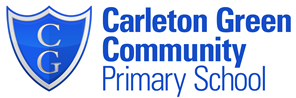 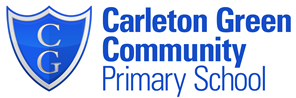 ?Writing GenresWriting GenresWriting GenresWriting GenresStoryPoetryNon-chronologicalInstructionsNewspaper reportsLetters / DiaryPlay ScriptsRecountPersuasiveExplanationBiographyAutobiographyTexts Texts Texts Texts Poems: Can you charm a barnacle – Cecilia WarrenSideways – Andrea ShavickA range of appropriate newspaper reportsA range of tourist leafletsStory:  How to catch a star – Oliver Jeffers